Meeting #23Date: 03/05/2020 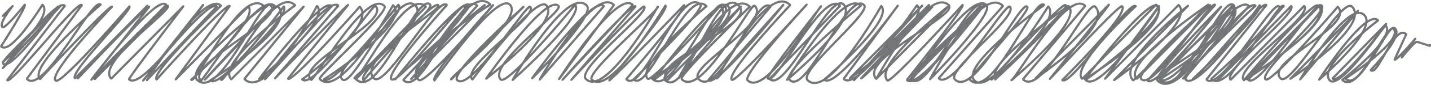 I pledge, on my honor, to uphold the objects of Key Club International; to build my home, school, and community; serve my nation and God, and combat all forces, which tend to undermine these institutions. 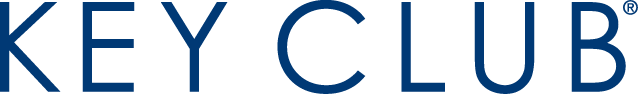 Call to Order and Pledge:Love On Ice Sunday, March 15th Onyx Rochester Ice Arena, 52999 Dequindre Rd, RochesterPizza and beverages provided. Free entrance. 2:15 – 4:30 p.m. Rent skates or bring your own. This is a Kiwanis Family event. Open invitation to all. Shoe DriveWe will be collecting shoes for the next two months. We’re asking for gently used or new shoes. Please rubber band them together. ½ hour per pair, max of 6 hours per week.Duncan Elementary Math HelpDuncan Elementary is asking from 20 Eisenhower Key Club students every Tuesday and Thursday from 2:45-3:30pm at Duncan Elementary. These students will be working with 4th and 5th grade students to reinforce math concepts and assist with homework. Students will be working closely with 5th grade teacher Mrs. Oyster.This event will continue for the rest of the school year.https://m.signupgenius.com/#!/showSignUp/9040A4DADAC2AA20-duncan 2020-2021 Key Club Board Speeches Candidates are required to give a speech in front of the club which cannot exceed 3 minutes. Voting will follow all speeches for the desired board positionPresident Candidates: Heather R, Ana UVice President Candidates: Alicia H, Amanda KSecretary Candidates: Garret G, Lucia MTreasurer Candidates: Isabella G, Jacob SBulletin Editor Candidates: Anika VGently Used Book Drive Kiwanis is trying to earn a Guiness Book of World Records for the largest book drive! Books will be distributed through schools, foster programs, and children’s hospitals. All reading levels (children through adult) are accepted. UCS Career Expo Volunteer sign up: Thursday, March 19 at Eisenhower. Shifts available before, during, and after the event, which runs 6:30-8:30 pm. When you sign up, put Ike Key Club after your name. Take your stamp sheet with you. http://bit.ly/2TojEJ6Service MeetingMrs. Craun would like a few members to stay after school today (March 5) to count and box the jeans from the Teens for Jeans drive and the rest of the canned food. Up to 1 hour. Thursday March 26th after school in Mrs. Craun’s room (223). Additional Information:Seniors last stamp sheet collection on March 12 for medallion – Extended to 3/20. You must be a senior Key Club member in good standing with 50 service hours for two consecutive years, or 100 hours. Medallions will be passed out at the induction ceremony on April 1, 2020. Seniors need to submit their photos and information for the senior slide show no later than March 26. Use this link for senior info: http://ikekeyclub.weebly.com/seniors.html Medallions are NOT a requirement for participation in this club! You are still a member if you pay dues and participate in community service! Don’t drop out. Induction Ceremony April 1, 2020. Every member attends. Key Leader Weekend – April 24-26, 2020 in Grass Lake, MI Open to members and non-members alike. Discover your values and learn to set goals. Kiwanis will pay the registration fees for up to six students. If you have any ideas for sponsored events, please feel free to share them with the board. 